                   Colegio Santa María de Maipú                               Departamento Primer Ciclo       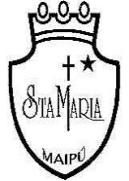 GUÍA DE AUTOAPRENDIZAJE Nº14 HISTORIA Y GEOGRAFÍA “LA CIVILIZACIÓN ROMANA” 3º BÁSICONombre: ___________________________________ Curso:3º_____  Fecha: _______________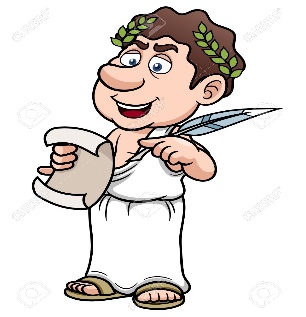 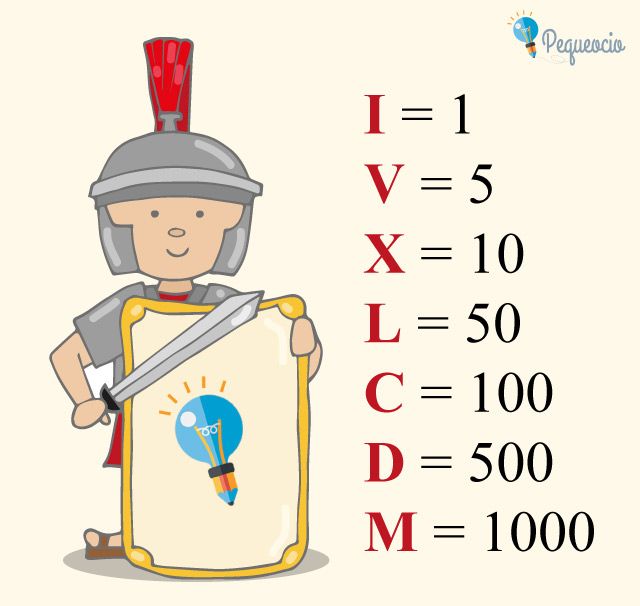 I.- Aplica la regla que se indica y escribe el valor de cada número.XX _____________LV _____________IX _________________CIV _______________II.- Escribe con números romanos.5.- 26  ___________________6.-109  ___________________7.- 13  ___________________III.- Encierra en un círculo, la opción correcta.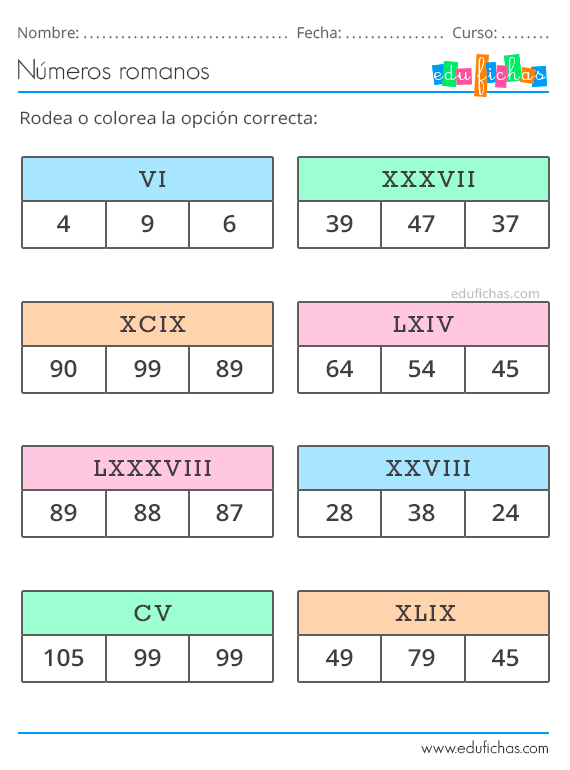 IV.- Pinta del mismo color el número romano con su correspondiente arábigo. (árabe)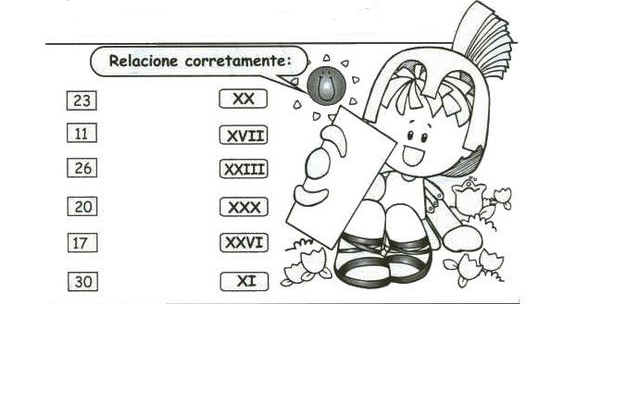 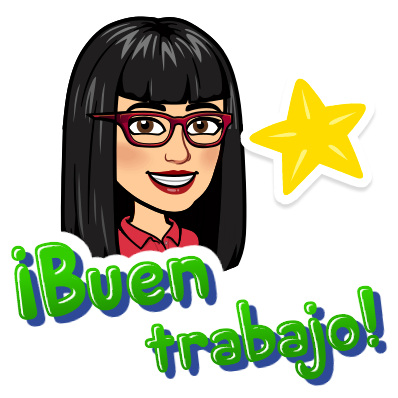 SÍNTESIS DE LA CLASE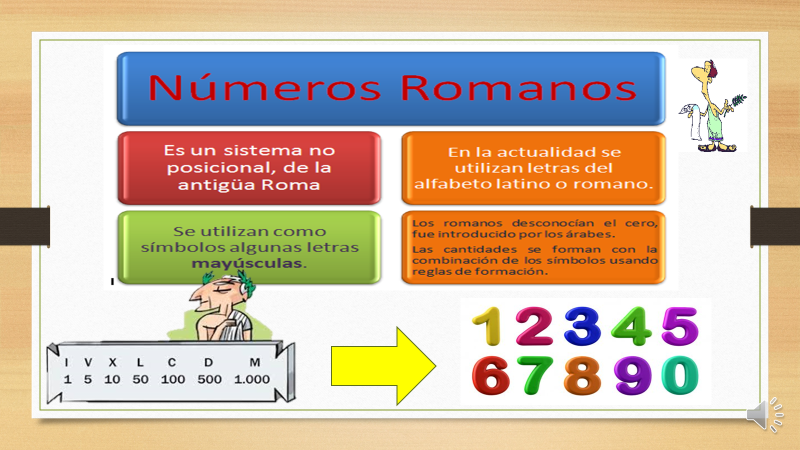 __________________________________________________